附件中国科学技术大国际金融研究院校园创业孵化器入驻申请表备注：表格发至邮箱：fiif@ustc.edu.cn，主题名称:校友姓名+专业班级+项目名称+申请入孵；联系人：季老师，13866168414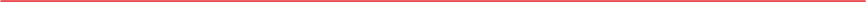 申报类别□创业企业□ 创业团队□ 创业团队□ 创业团队□ 创业团队□ 创业团队□ 创业团队□ 创业团队企业（团队）名称已注册公司必填项注册时间注册时间注册资金注册资金注册资金已注册公司必填项注册地点注册地点法  人法  人法  人已注册公司必填项组织形式组织形式（ ）有限责任公司  （ ） 股份有限公司   （ ） 个人独资企业  （ ）合伙企业     其他（请填写）：（ ）有限责任公司  （ ） 股份有限公司   （ ） 个人独资企业  （ ）合伙企业     其他（请填写）：（ ）有限责任公司  （ ） 股份有限公司   （ ） 个人独资企业  （ ）合伙企业     其他（请填写）：（ ）有限责任公司  （ ） 股份有限公司   （ ） 个人独资企业  （ ）合伙企业     其他（请填写）：（ ）有限责任公司  （ ） 股份有限公司   （ ） 个人独资企业  （ ）合伙企业     其他（请填写）：（ ）有限责任公司  （ ） 股份有限公司   （ ） 个人独资企业  （ ）合伙企业     其他（请填写）：（ ）有限责任公司  （ ） 股份有限公司   （ ） 个人独资企业  （ ）合伙企业     其他（请填写）：（ ）有限责任公司  （ ） 股份有限公司   （ ） 个人独资企业  （ ）合伙企业     其他（请填写）：（ ）有限责任公司  （ ） 股份有限公司   （ ） 个人独资企业  （ ）合伙企业     其他（请填写）：（ ）有限责任公司  （ ） 股份有限公司   （ ） 个人独资企业  （ ）合伙企业     其他（请填写）：（ ）有限责任公司  （ ） 股份有限公司   （ ） 个人独资企业  （ ）合伙企业     其他（请填写）：（ ）有限责任公司  （ ） 股份有限公司   （ ） 个人独资企业  （ ）合伙企业     其他（请填写）：（ ）有限责任公司  （ ） 股份有限公司   （ ） 个人独资企业  （ ）合伙企业     其他（请填写）：（ ）有限责任公司  （ ） 股份有限公司   （ ） 个人独资企业  （ ）合伙企业     其他（请填写）：企业（团队）负责人基本情况姓名性别性别性别性别政治面貌政治面貌政治面貌企业（团队）负责人基本情况身份证号手机号码手机号码手机号码手机号码E-mailE-mailE-mail企业（团队）负责人基本情况专业班级学号学号学号学号毕业时间毕业时间毕业时间企业（团队）负责人基本情况家庭地址团队核心成员信息姓名身份证号身份证号身份证号身份证号身份证号身份证号手机号手机号在读学校专业在读学校专业在读学校专业毕业时间毕业时间毕业时间毕业时间团队核心成员信息团队核心成员信息团队核心成员信息团队核心成员信息公司主营业务（不够可加页）项目特色与优势、未来规划（不够可加页）参加相关创业培训或竞赛情况（不够可加页）专家评审意见年  月  日年  月  日年  月  日年  月  日年  月  日年  月  日学院审批意见学院审批意见学院审批意见学院审批意见盖   章年  月  日盖   章年  月  日盖   章年  月  日盖   章年  月  日盖   章年  月  日盖   章年  月  日